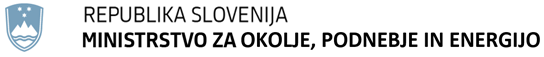 Langusova ulica 4, 1000 Ljubljana	T: 01 478 82 00	E: gp.mope@gov.si	www.mope.gov.siObrazložitevPravna podlaga za pripravo Akcijskega načrta za zmanjševanje energetske revščine je Uredba o merilih za opredelitev in ocenjevanje števila energetsko revnih gospodinjstev, ki je bila sprejeta oktobra 2022. Predlog Akcijskega načrta vključuje bistvene ukrepe za zmanjšanje in blaženje energetske revščine, vključno z oceno potrebnih sredstev za njihovo izvedbo.Z Akcijskim načrtom za zmanjševanje energetske revščine Republika Slovenija se sledi tudi pred kratkim sprejetim Priporočilom Evropske komisije z dne 20. 10. 2023 o energijski revščini (C(2023)4080 final).Akcijski načrt je pripravljen z upoštevanjem zahtev 8. člena prenovljene Direktive o energetski učinkovitosti, kar je predstavljeno v poglavju 2.1.Za leto 2030 sta na področju zmanjševanja energetske revščine zastavljeni trije cilji, ki so usklajeni s predlogom posodobitve Celovitega nacionalnega energetskega in podnebnega načrta. Doseženi bodo lahko ob vzpostavljenih ustreznih pogojih za izvajanje ukrepov iz akcijskega načrta (zagotovljena sredstva, kadri za vzpostavitev in delovanje načrtovane sheme za zmanjševanje energetske revščine itd.). Cilji na področju zmanjševanja energetske revščine do leta 2026. Glavni cilj v obdobju 2024–2026 je nadgradnja obstoječe skupine, ki deluje na področju izvajanja ukrepov za zmanjševanje energetske revščine pri Eko skladu, z vzpostavitvijo in delovanjem sheme za zmanjševanje energetske revščine v pilotnem obsegu. S tem bodo zagotovljeni pogoji za dodeljevanje spodbud energetsko revnim v povečanem obsegu in podprto doseganje ciljev do leta 2030. Skupno, v pilotnih in ostalih regijah, je do konca leta 2026 načrtovana izvedba naložb na področju URE in izrabe OVE pri energetsko revnih gospodinjstvih (nadgradnja programa ZERO500), naložb za vgradnjo novih kurilnih naprav na lesno biomaso, naložb v skupne ukrepe pri energetski prenovi večstanovanjskih stavb in naložb za vključevanje energetsko revnih v energetske skupnosti. Tudi za doseganje teh ciljev morajo biti vzpostavljeni ustrezni pogoji za izvajanje ukrepov iz tega akcijskega načrta.Uspešnost izvajanja ukrepov iz akcijskega načrta. Izvajanje ukrepov iz akcijskega načrta ni pomembno samo zaradi doseganja zastavljenih ciljev, ampak je ključno tako zaradi zagotavljanja pravičnega prehoda v nizkoogljično družbo za vse, kot tudi za uspešno upravljanje sredstev, ki so za zmanjševanje energetske revščine že na voljo iz Sklada za podnebne spremembe in Kohezijskega sklada. V prihodnosti bodo sredstva v večjem obsegu na voljo tudi iz Socialnega sklada za podnebje na ravni EU, kjer se zmanjševanju energetske revščine namenja vedno večjo pozornost. Zato je v prenovljeni Direktivi o energetski učinkovitosti opolnomočenje in zaščita ranljivih odjemalcev ter zmanjševanje energetske revščine zajeto v posebnem členu. Ta spodbuja tako izvajanje ukrepov učinkovite rabe energije, kot tudi sodelovanje strokovnjakov z različnih področij za podporo oblikovanju strategij za zmanjševanje energetske revščine na nacionalni in lokalni ravni, vzpostavitev svetovanja in podpore ranljivim skupinam po principu »vse na enem mestu« ter njihovo vključevanje v energetske skupnosti.Ukrepi akcijskega načrta in glavni deležniki. V predlog ukrepov akcijskega načrta so vključeni ukrepi za zmanjševanje energetske revščine – to so prednostno ukrepi energetske učinkovitosti, s katerimi se zmanjšujeta raba energije in emisije toplogrednih plinov ter izboljšujejo bivalni pogoji (nosilec: Ministrstvo za okolje, podnebje in energijo), in ukrepi za blaženje energetske revščine – to so ukrepi, ki so usmerjeni v trenutno razbremenitev energetsko revnih, običajno s finančno pomočjo pri plačilu stroškov energije (nosilec: Ministrstvo za delo, družino, socialne zadeve in enake možnosti). Poleg omenjenih ministrstev je glavni deležnik še Eko sklad, kot glavni izvajalec ukrepov za zmanjševanje energetske revščine. Aktivno medsebojno sodelovanje glavnih deležnikov in njihovo vključevanje v aktivnosti za zmanjševanje energetske revščine sta ključna za učinkovito in uspešno naslavljanje problematike energetske revščine. Ukrepi v predlogu akcijskega načrta so zastavljeni dolgoročno, s poudarkom na njihovi kratkoročni izvedbi v obdobju 2024–2026. Z njihovo uveljavitvijo se daje večji pomen regionalnim deležnikom, še zlasti na področjih energetskega svetovanja energetsko revnim ter njihovega informiranja in ozaveščanja. Regionalne svetovalne točke so s svojimi aktivnostmi glavna podpora projektni pisarni na nacionalni ravni pri dodeljevanju investicijskih spodbud za zmanjševanje energetske revščine.SHEMA ZA ZMANJŠEVANJE ENERGETSKE REVŠČINEShema za zmanjševanje energetske revščine predstavlja ključni sklop ukrepov za zmanjševanje energetske revščine, ki se izvajajo sočasno in se medsebojno podpirajo, saj lahko na sistemski ravni le tako dolgoročno zagotovijo celosten pristop k zmanjševanju energetske revščine. Gradi na že obstoječih ukrepih (npr. program ZERO500, projekt ZERO itd.) in dosedanjih izkušnjah.Vanjo so vključeni ukrepi:investicijske spodbude za ukrepe URE in OVE za energetsko revne, ki je osrednji finančni ukrep za zmanjševanje energetske revščine;energetsko svetovanje za energetsko revne, kjer gre za celostno podporo tej ciljni skupini pri izvedbi ukrepov URE in OVE, in sicer tudi za reševanje težav, ki niso nujno tehnične narave;informiranje energetsko revnih preko akterjev v neformalni mreži za informiranje in ozaveščanje na regionalni ravni;projektna pisarna z regionalnimi svetovalnimi točkami za energetsko revščino, ki zagotavlja celostno multidisciplinarno pomoč (tehnična, socialna in osebna pomoč) za energetsko revne na enem mestu.Časovni načrt izvajanja ukrepov iz akcijskega načrta. Izvajanje obstoječih ukrepov se nadaljuje (npr. spodbude Eko sklada za vgradnjo novih kurilnih naprav na lesno biomaso in skupne ukrepe pri energetski prenovi večstanovanjskih stavb, svetovanje mreže ENSVET energetsko revnim, izredna denarna pomoč za plačilo stroškov energije, ki jo lahko dodelijo Centri za socialno delo, itd.), brez večjih sprememb organiziranosti za izvajanje. Eko sklad nadaljuje s pozivom za nepovratne finančne spodbude socialno šibkim občanom za investicije v ukrepe večje energetske učinkovitosti.Leta 2024 se vzpostavi shema za zmanjševanje energetske revščine v pilotnem obsegu. Shema vključuje oblikovanje projektne pisarne za energetsko revščino pri Eko skladu ter regionalnih svetovalnih točk ter neformalnih mrež za informiranje in ozaveščanje v dveh pilotnih regijah. V okviru pilotnega projekta se najprej testirata tako nov pristop za izvedbo ukrepov večje energetske učinkovitosti z izbiro izvajalcev kot tudi prenos svetovanja in komunikacije z energetsko revnimi, izvajalci ukrepov in deležniki, ki lahko podprejo informativno-ozaveščevalne aktivnosti, na regionalno raven. Za vse ostale regije, ki niso del pilotnega projekta, se izvajanje ukrepov nadaljuje na že uveljavljen način.Od vključno leta 2027 dalje je načrtovano, da bo v primeru pozitivnih rezultatov v dveh pilotnih regijah shema za zmanjševanje energetske revščine delovala v polnem obsegu tudi v drugih regijah, kar pomeni dodatno kadrovsko okrepitev projektne pisarne in vzpostavitev regionalnih svetovalnih točk ter neformalnih mrež za informiranje in ozaveščanje v vseh regijah, z možnostjo povezovanja manjših oz. podobnih regij.Financiranje ukrepov iz akcijskega načrta. Za izvajanje ukrepov iz akcijskega načrta v obdobju 2024–2026 je treba zagotoviti 33,8 milijona evrov, od tega 27,0 milijona evrov za investicijske ukrepe URE in rabe OVE, 5 milijonov evrov za vključevanje energetsko revnih v energetske skupnosti in 1,8 milijona evrov za delovanje projektne pisarne z regionalnimi svetovalnimi točkami ter neformalno mrežo za informiranje in ozaveščanje. Do konca leta 2026 sta glavna vira sredstev Sklad za podnebne spremembe in Evropski sklad za regionalni razvoj. Stroški izvajanja programa so usklajeni z zagotovljenimi sredstvi.Spremljanje izvajanja akcijskega načrta. Za uspešno izvajanje akcijskega načrta je treba zagotoviti redno vodenje, spremljanje in vrednotenje izvajanja akcijskega načrta ter po potrebi kratkoročno prilagajanje, spreminjanje in nadgrajevanje izvajanja načrtovanih ukrepov. Vlado RS je treba skladno z Uredbo seznaniti z izvajanjem ukrepov vsako leto najpozneje do 30. maja tekočega leta. Obenem je treba zagotoviti tudi, da se bo akcijski načrt, ki naj bi se pripravljal za triletna obdobja, redno in pravočasno posodabljal in nadgrajeval.Stroški za MDDSZ. Ukrepi MDDSZ opredeljeni v akcijskem načrtu potekajo v okviru obstoječih programov denarne pomoči ipd. Draginjski dodatki zaradi mogoče ponovne energetske krize v prihodnje niso ovrednoteni.Številka: 360-195/2023-2570-4Številka: 360-195/2023-2570-4Ljubljana, 20. 11. 2023Ljubljana, 20. 11. 2023GENERALNI SEKRETARIAT VLADE REPUBLIKE SLOVENIJEgp.gs@gov.siGENERALNI SEKRETARIAT VLADE REPUBLIKE SLOVENIJEgp.gs@gov.siZADEVA: Akcijski načrt za zmanjševanje energetske revščine – predlog za obravnavo ZADEVA: Akcijski načrt za zmanjševanje energetske revščine – predlog za obravnavo ZADEVA: Akcijski načrt za zmanjševanje energetske revščine – predlog za obravnavo ZADEVA: Akcijski načrt za zmanjševanje energetske revščine – predlog za obravnavo 1. Predlog sklepov vlade:1. Predlog sklepov vlade:1. Predlog sklepov vlade:1. Predlog sklepov vlade:Na podlagi prvega odstavka 2. člena Zakona o Vladi Republike Slovenije (Uradni list RS, št. 24/05 – uradno prečiščeno besedilo, 109/08, 38/10 – ZUKN, 8/12, 21/13, 47/13 – ZDU-1G, 65/14, 55/17 in 163/22), drugega odstavka 34. člena Zakona o oskrbi z električno energijo (Uradni list RS, št. 172/21) in drugega odstavka 5. člena Uredbe o merilih za opredelitev in ocenjevanje števila energetsko revnih gospodinjstev (Uradni list RS, št. 132/22) je Vlada Republike Slovenije na …  seji dne …  pod točko ...  sprejela sklep:Vlada Republike Slovenije je sprejela Akcijski načrt za zmanjševanje energetske revščine za obdobje treh let.                                                                                Barbara Kolenko Helbl                                                                                       GENERALNA SEKRETARKAPriloga:predlog Akcijskega načrta za zmanjševanje energetske revščine Prejemniki:vsa ministrstvaSlužba Vlade RS za zakonodajoNa podlagi prvega odstavka 2. člena Zakona o Vladi Republike Slovenije (Uradni list RS, št. 24/05 – uradno prečiščeno besedilo, 109/08, 38/10 – ZUKN, 8/12, 21/13, 47/13 – ZDU-1G, 65/14, 55/17 in 163/22), drugega odstavka 34. člena Zakona o oskrbi z električno energijo (Uradni list RS, št. 172/21) in drugega odstavka 5. člena Uredbe o merilih za opredelitev in ocenjevanje števila energetsko revnih gospodinjstev (Uradni list RS, št. 132/22) je Vlada Republike Slovenije na …  seji dne …  pod točko ...  sprejela sklep:Vlada Republike Slovenije je sprejela Akcijski načrt za zmanjševanje energetske revščine za obdobje treh let.                                                                                Barbara Kolenko Helbl                                                                                       GENERALNA SEKRETARKAPriloga:predlog Akcijskega načrta za zmanjševanje energetske revščine Prejemniki:vsa ministrstvaSlužba Vlade RS za zakonodajoNa podlagi prvega odstavka 2. člena Zakona o Vladi Republike Slovenije (Uradni list RS, št. 24/05 – uradno prečiščeno besedilo, 109/08, 38/10 – ZUKN, 8/12, 21/13, 47/13 – ZDU-1G, 65/14, 55/17 in 163/22), drugega odstavka 34. člena Zakona o oskrbi z električno energijo (Uradni list RS, št. 172/21) in drugega odstavka 5. člena Uredbe o merilih za opredelitev in ocenjevanje števila energetsko revnih gospodinjstev (Uradni list RS, št. 132/22) je Vlada Republike Slovenije na …  seji dne …  pod točko ...  sprejela sklep:Vlada Republike Slovenije je sprejela Akcijski načrt za zmanjševanje energetske revščine za obdobje treh let.                                                                                Barbara Kolenko Helbl                                                                                       GENERALNA SEKRETARKAPriloga:predlog Akcijskega načrta za zmanjševanje energetske revščine Prejemniki:vsa ministrstvaSlužba Vlade RS za zakonodajoNa podlagi prvega odstavka 2. člena Zakona o Vladi Republike Slovenije (Uradni list RS, št. 24/05 – uradno prečiščeno besedilo, 109/08, 38/10 – ZUKN, 8/12, 21/13, 47/13 – ZDU-1G, 65/14, 55/17 in 163/22), drugega odstavka 34. člena Zakona o oskrbi z električno energijo (Uradni list RS, št. 172/21) in drugega odstavka 5. člena Uredbe o merilih za opredelitev in ocenjevanje števila energetsko revnih gospodinjstev (Uradni list RS, št. 132/22) je Vlada Republike Slovenije na …  seji dne …  pod točko ...  sprejela sklep:Vlada Republike Slovenije je sprejela Akcijski načrt za zmanjševanje energetske revščine za obdobje treh let.                                                                                Barbara Kolenko Helbl                                                                                       GENERALNA SEKRETARKAPriloga:predlog Akcijskega načrta za zmanjševanje energetske revščine Prejemniki:vsa ministrstvaSlužba Vlade RS za zakonodajo2. Predlog za obravnavo predloga zakona po nujnem ali skrajšanem postopku v državnem zboru z obrazložitvijo razlogov:2. Predlog za obravnavo predloga zakona po nujnem ali skrajšanem postopku v državnem zboru z obrazložitvijo razlogov:2. Predlog za obravnavo predloga zakona po nujnem ali skrajšanem postopku v državnem zboru z obrazložitvijo razlogov:2. Predlog za obravnavo predloga zakona po nujnem ali skrajšanem postopku v državnem zboru z obrazložitvijo razlogov:////3.a Osebe, odgovorne za strokovno pripravo in usklajenost gradiva:3.a Osebe, odgovorne za strokovno pripravo in usklajenost gradiva:3.a Osebe, odgovorne za strokovno pripravo in usklajenost gradiva:3.a Osebe, odgovorne za strokovno pripravo in usklajenost gradiva:mag. Bojan Kumer, minister,mag. Tina Seršen, državna sekretarka,mag. Hinko Šolinc, generalni direktor Direktorata za energijo,mag. Erik Potočar, vodja Sektorja za rabo energije.mag. Bojan Kumer, minister,mag. Tina Seršen, državna sekretarka,mag. Hinko Šolinc, generalni direktor Direktorata za energijo,mag. Erik Potočar, vodja Sektorja za rabo energije.mag. Bojan Kumer, minister,mag. Tina Seršen, državna sekretarka,mag. Hinko Šolinc, generalni direktor Direktorata za energijo,mag. Erik Potočar, vodja Sektorja za rabo energije.mag. Bojan Kumer, minister,mag. Tina Seršen, državna sekretarka,mag. Hinko Šolinc, generalni direktor Direktorata za energijo,mag. Erik Potočar, vodja Sektorja za rabo energije.3.b Zunanji strokovnjaki, ki so sodelovali pri pripravi dela ali celotnega gradiva:3.b Zunanji strokovnjaki, ki so sodelovali pri pripravi dela ali celotnega gradiva:3.b Zunanji strokovnjaki, ki so sodelovali pri pripravi dela ali celotnega gradiva:3.b Zunanji strokovnjaki, ki so sodelovali pri pripravi dela ali celotnega gradiva:Pri pripravi strokovnih podlag in gradiva so sodelovali Inštitut »Jožef Stefan« Center za energetsko učinkovitost (IJS-CEU), Inštitut za ekonomska raziskovanja (IER) in Focus, društvo za sonaraven razvoj.Pri pripravi strokovnih podlag in gradiva so sodelovali Inštitut »Jožef Stefan« Center za energetsko učinkovitost (IJS-CEU), Inštitut za ekonomska raziskovanja (IER) in Focus, društvo za sonaraven razvoj.Pri pripravi strokovnih podlag in gradiva so sodelovali Inštitut »Jožef Stefan« Center za energetsko učinkovitost (IJS-CEU), Inštitut za ekonomska raziskovanja (IER) in Focus, društvo za sonaraven razvoj.Pri pripravi strokovnih podlag in gradiva so sodelovali Inštitut »Jožef Stefan« Center za energetsko učinkovitost (IJS-CEU), Inštitut za ekonomska raziskovanja (IER) in Focus, društvo za sonaraven razvoj.4. Predstavniki vlade, ki bodo sodelovali pri delu državnega zbora:4. Predstavniki vlade, ki bodo sodelovali pri delu državnega zbora:4. Predstavniki vlade, ki bodo sodelovali pri delu državnega zbora:4. Predstavniki vlade, ki bodo sodelovali pri delu državnega zbora:////5. Kratek povzetek gradiva:5. Kratek povzetek gradiva:5. Kratek povzetek gradiva:5. Kratek povzetek gradiva:Pravna podlaga za pripravo akcijskega načrta za zmanjševanje energetske revščine je Uredba o merilih za opredelitev in ocenjevanje števila energetsko revnih gospodinjstev, ki je bila sprejeta oktobra 2022. Predlog za pripravo akcijskega načrta vključuje bistvene ukrepe za zmanjšanje in blaženje energetske revščine, vključno z oceno potrebnih sredstev za njihovo izvedbo.Cilji na področju zmanjševanja energetske revščine do leta 2030. Za leto 2030 sta na področju zmanjševanja energetske revščine zastavljeni trije cilji, ki so usklajeni s predlogom posodobitve Celovitega nacionalnega energetskega in podnebnega načrta. Doseženi bodo lahko ob vzpostavljenih ustreznih pogojih za izvajanje ukrepov iz akcijskega načrta (zagotovljena sredstva, kadri za vzpostavitev in delovanje načrtovane sheme za zmanjševanje energetske revščine itd.). Pravna podlaga za pripravo akcijskega načrta za zmanjševanje energetske revščine je Uredba o merilih za opredelitev in ocenjevanje števila energetsko revnih gospodinjstev, ki je bila sprejeta oktobra 2022. Predlog za pripravo akcijskega načrta vključuje bistvene ukrepe za zmanjšanje in blaženje energetske revščine, vključno z oceno potrebnih sredstev za njihovo izvedbo.Cilji na področju zmanjševanja energetske revščine do leta 2030. Za leto 2030 sta na področju zmanjševanja energetske revščine zastavljeni trije cilji, ki so usklajeni s predlogom posodobitve Celovitega nacionalnega energetskega in podnebnega načrta. Doseženi bodo lahko ob vzpostavljenih ustreznih pogojih za izvajanje ukrepov iz akcijskega načrta (zagotovljena sredstva, kadri za vzpostavitev in delovanje načrtovane sheme za zmanjševanje energetske revščine itd.). Pravna podlaga za pripravo akcijskega načrta za zmanjševanje energetske revščine je Uredba o merilih za opredelitev in ocenjevanje števila energetsko revnih gospodinjstev, ki je bila sprejeta oktobra 2022. Predlog za pripravo akcijskega načrta vključuje bistvene ukrepe za zmanjšanje in blaženje energetske revščine, vključno z oceno potrebnih sredstev za njihovo izvedbo.Cilji na področju zmanjševanja energetske revščine do leta 2030. Za leto 2030 sta na področju zmanjševanja energetske revščine zastavljeni trije cilji, ki so usklajeni s predlogom posodobitve Celovitega nacionalnega energetskega in podnebnega načrta. Doseženi bodo lahko ob vzpostavljenih ustreznih pogojih za izvajanje ukrepov iz akcijskega načrta (zagotovljena sredstva, kadri za vzpostavitev in delovanje načrtovane sheme za zmanjševanje energetske revščine itd.). Pravna podlaga za pripravo akcijskega načrta za zmanjševanje energetske revščine je Uredba o merilih za opredelitev in ocenjevanje števila energetsko revnih gospodinjstev, ki je bila sprejeta oktobra 2022. Predlog za pripravo akcijskega načrta vključuje bistvene ukrepe za zmanjšanje in blaženje energetske revščine, vključno z oceno potrebnih sredstev za njihovo izvedbo.Cilji na področju zmanjševanja energetske revščine do leta 2030. Za leto 2030 sta na področju zmanjševanja energetske revščine zastavljeni trije cilji, ki so usklajeni s predlogom posodobitve Celovitega nacionalnega energetskega in podnebnega načrta. Doseženi bodo lahko ob vzpostavljenih ustreznih pogojih za izvajanje ukrepov iz akcijskega načrta (zagotovljena sredstva, kadri za vzpostavitev in delovanje načrtovane sheme za zmanjševanje energetske revščine itd.). 6. Presoja posledic za:6. Presoja posledic za:6. Presoja posledic za:6. Presoja posledic za:a)javnofinančna sredstva nad 40.000 EUR v tekočem in naslednjih treh letihjavnofinančna sredstva nad 40.000 EUR v tekočem in naslednjih treh letihDAb)usklajenost slovenskega pravnega reda s pravnim redom Evropske unijeusklajenost slovenskega pravnega reda s pravnim redom Evropske unijeDAc)administrativne poslediceadministrativne poslediceDAč)gospodarstvo, zlasti mala in srednja podjetja ter konkurenčnost podjetijgospodarstvo, zlasti mala in srednja podjetja ter konkurenčnost podjetijNEd)okolje, vključno s prostorskimi in varstvenimi vidikiokolje, vključno s prostorskimi in varstvenimi vidikiNEe)socialno področjesocialno področjeDAf)dokumente razvojnega načrtovanja:nacionalne dokumente razvojnega načrtovanjarazvojne politike na ravni programov po strukturi razvojne klasifikacije programskega proračunarazvojne dokumente Evropske unije in mednarodnih organizacijdokumente razvojnega načrtovanja:nacionalne dokumente razvojnega načrtovanjarazvojne politike na ravni programov po strukturi razvojne klasifikacije programskega proračunarazvojne dokumente Evropske unije in mednarodnih organizacijNE7.a Predstavitev ocene finančnih posledic nad 40.000 EUR: (Samo če izberete DA pod točko 6.a.)Predvideno je povečanje prihodkov državnega proračuna zaradi priliva namenskih sredstev EU iz naslova sredstev Evropske kohezijske politike in sredstev Sklada za podnebne spremembe v obdobju od leta 2024 do 2030, kjer je RS upravičena do koriščenja teh sredstev. Sredstva Evropske kohezijske politike so zagotovljena sredstva v okviru Programa evropske kohezijske politike v obdobju 2021-2027 v Sloveniji, s katerim je namenjenih 15 milijonov evrov za naložbe za energetsko revna gospodinjstva. V primeru koriščenja sredstev Sklada za podnebne spremembe so pravice porabe zagotovljene v okviru Odloka o Programu porabe sredstev Sklada za podnebne spremembe do leta 2026, s katerim je namenjenih 24 milijonov evrov za naložbe za energetsko revna gospodinjstva, od tega 0,4 mio evrov v letu 2023, 4,1 mio evrov v letu 2024, 11 mio v letu 2025 in 8,5 mio v letu 2026. Poleg tega je v letu 2024 predvidenih iz kohezijskih sredstev 2,4 mio EUR, v letu 2025 3,7 mio EUR in v letu 2026 3,7 mio EUR ter v obdobju 2027-2029 13,2 mio EUR.Za obdobje po letu 2027 so predvidena tudi sredstva Socialnega sklada za podnebje, ki pa se šele vzpostavlja in predvideva kot eno od ključnih vsebin za spodbujanje ravno energetsko revščino. V okviru Socialnega sklada za podnebje je predvidenih več 100 mio za Slovenijo. Sklad bo pomagal ranljivim gospodinjstvom, malim podjetjem in uporabnikom prevozov, ki jih energetska in prometna revščina lahko še posebej prizadene. Sklad je del zakonodajnega svežnja »Pripravljeni na 55«, s katerim naj bi dosegli cilje evropskega zelenega dogovora in do leta 2030 zmanjšali emisije toplogrednih plinov za 55 odstotkov. Socialni sklad za podnebje se bo začel izvajati leta 2026, eno leto preden bo sistem trgovanja z emisijami (ETS) razširjen na zgradbe in cestni promet (t. i. "ETS II").7.a Predstavitev ocene finančnih posledic nad 40.000 EUR: (Samo če izberete DA pod točko 6.a.)Predvideno je povečanje prihodkov državnega proračuna zaradi priliva namenskih sredstev EU iz naslova sredstev Evropske kohezijske politike in sredstev Sklada za podnebne spremembe v obdobju od leta 2024 do 2030, kjer je RS upravičena do koriščenja teh sredstev. Sredstva Evropske kohezijske politike so zagotovljena sredstva v okviru Programa evropske kohezijske politike v obdobju 2021-2027 v Sloveniji, s katerim je namenjenih 15 milijonov evrov za naložbe za energetsko revna gospodinjstva. V primeru koriščenja sredstev Sklada za podnebne spremembe so pravice porabe zagotovljene v okviru Odloka o Programu porabe sredstev Sklada za podnebne spremembe do leta 2026, s katerim je namenjenih 24 milijonov evrov za naložbe za energetsko revna gospodinjstva, od tega 0,4 mio evrov v letu 2023, 4,1 mio evrov v letu 2024, 11 mio v letu 2025 in 8,5 mio v letu 2026. Poleg tega je v letu 2024 predvidenih iz kohezijskih sredstev 2,4 mio EUR, v letu 2025 3,7 mio EUR in v letu 2026 3,7 mio EUR ter v obdobju 2027-2029 13,2 mio EUR.Za obdobje po letu 2027 so predvidena tudi sredstva Socialnega sklada za podnebje, ki pa se šele vzpostavlja in predvideva kot eno od ključnih vsebin za spodbujanje ravno energetsko revščino. V okviru Socialnega sklada za podnebje je predvidenih več 100 mio za Slovenijo. Sklad bo pomagal ranljivim gospodinjstvom, malim podjetjem in uporabnikom prevozov, ki jih energetska in prometna revščina lahko še posebej prizadene. Sklad je del zakonodajnega svežnja »Pripravljeni na 55«, s katerim naj bi dosegli cilje evropskega zelenega dogovora in do leta 2030 zmanjšali emisije toplogrednih plinov za 55 odstotkov. Socialni sklad za podnebje se bo začel izvajati leta 2026, eno leto preden bo sistem trgovanja z emisijami (ETS) razširjen na zgradbe in cestni promet (t. i. "ETS II").7.a Predstavitev ocene finančnih posledic nad 40.000 EUR: (Samo če izberete DA pod točko 6.a.)Predvideno je povečanje prihodkov državnega proračuna zaradi priliva namenskih sredstev EU iz naslova sredstev Evropske kohezijske politike in sredstev Sklada za podnebne spremembe v obdobju od leta 2024 do 2030, kjer je RS upravičena do koriščenja teh sredstev. Sredstva Evropske kohezijske politike so zagotovljena sredstva v okviru Programa evropske kohezijske politike v obdobju 2021-2027 v Sloveniji, s katerim je namenjenih 15 milijonov evrov za naložbe za energetsko revna gospodinjstva. V primeru koriščenja sredstev Sklada za podnebne spremembe so pravice porabe zagotovljene v okviru Odloka o Programu porabe sredstev Sklada za podnebne spremembe do leta 2026, s katerim je namenjenih 24 milijonov evrov za naložbe za energetsko revna gospodinjstva, od tega 0,4 mio evrov v letu 2023, 4,1 mio evrov v letu 2024, 11 mio v letu 2025 in 8,5 mio v letu 2026. Poleg tega je v letu 2024 predvidenih iz kohezijskih sredstev 2,4 mio EUR, v letu 2025 3,7 mio EUR in v letu 2026 3,7 mio EUR ter v obdobju 2027-2029 13,2 mio EUR.Za obdobje po letu 2027 so predvidena tudi sredstva Socialnega sklada za podnebje, ki pa se šele vzpostavlja in predvideva kot eno od ključnih vsebin za spodbujanje ravno energetsko revščino. V okviru Socialnega sklada za podnebje je predvidenih več 100 mio za Slovenijo. Sklad bo pomagal ranljivim gospodinjstvom, malim podjetjem in uporabnikom prevozov, ki jih energetska in prometna revščina lahko še posebej prizadene. Sklad je del zakonodajnega svežnja »Pripravljeni na 55«, s katerim naj bi dosegli cilje evropskega zelenega dogovora in do leta 2030 zmanjšali emisije toplogrednih plinov za 55 odstotkov. Socialni sklad za podnebje se bo začel izvajati leta 2026, eno leto preden bo sistem trgovanja z emisijami (ETS) razširjen na zgradbe in cestni promet (t. i. "ETS II").7.a Predstavitev ocene finančnih posledic nad 40.000 EUR: (Samo če izberete DA pod točko 6.a.)Predvideno je povečanje prihodkov državnega proračuna zaradi priliva namenskih sredstev EU iz naslova sredstev Evropske kohezijske politike in sredstev Sklada za podnebne spremembe v obdobju od leta 2024 do 2030, kjer je RS upravičena do koriščenja teh sredstev. Sredstva Evropske kohezijske politike so zagotovljena sredstva v okviru Programa evropske kohezijske politike v obdobju 2021-2027 v Sloveniji, s katerim je namenjenih 15 milijonov evrov za naložbe za energetsko revna gospodinjstva. V primeru koriščenja sredstev Sklada za podnebne spremembe so pravice porabe zagotovljene v okviru Odloka o Programu porabe sredstev Sklada za podnebne spremembe do leta 2026, s katerim je namenjenih 24 milijonov evrov za naložbe za energetsko revna gospodinjstva, od tega 0,4 mio evrov v letu 2023, 4,1 mio evrov v letu 2024, 11 mio v letu 2025 in 8,5 mio v letu 2026. Poleg tega je v letu 2024 predvidenih iz kohezijskih sredstev 2,4 mio EUR, v letu 2025 3,7 mio EUR in v letu 2026 3,7 mio EUR ter v obdobju 2027-2029 13,2 mio EUR.Za obdobje po letu 2027 so predvidena tudi sredstva Socialnega sklada za podnebje, ki pa se šele vzpostavlja in predvideva kot eno od ključnih vsebin za spodbujanje ravno energetsko revščino. V okviru Socialnega sklada za podnebje je predvidenih več 100 mio za Slovenijo. Sklad bo pomagal ranljivim gospodinjstvom, malim podjetjem in uporabnikom prevozov, ki jih energetska in prometna revščina lahko še posebej prizadene. Sklad je del zakonodajnega svežnja »Pripravljeni na 55«, s katerim naj bi dosegli cilje evropskega zelenega dogovora in do leta 2030 zmanjšali emisije toplogrednih plinov za 55 odstotkov. Socialni sklad za podnebje se bo začel izvajati leta 2026, eno leto preden bo sistem trgovanja z emisijami (ETS) razširjen na zgradbe in cestni promet (t. i. "ETS II").I. Ocena finančnih posledic, ki niso načrtovane v sprejetem proračunuI. Ocena finančnih posledic, ki niso načrtovane v sprejetem proračunuI. Ocena finančnih posledic, ki niso načrtovane v sprejetem proračunuI. Ocena finančnih posledic, ki niso načrtovane v sprejetem proračunuI. Ocena finančnih posledic, ki niso načrtovane v sprejetem proračunuI. Ocena finančnih posledic, ki niso načrtovane v sprejetem proračunuI. Ocena finančnih posledic, ki niso načrtovane v sprejetem proračunuI. Ocena finančnih posledic, ki niso načrtovane v sprejetem proračunuI. Ocena finančnih posledic, ki niso načrtovane v sprejetem proračunuTekoče leto (t)Tekoče leto (t)t + 1t + 2t + 2t + 2t + 3Predvideno povečanje (+) ali zmanjšanje (–) prihodkov državnega proračuna Predvideno povečanje (+) ali zmanjšanje (–) prihodkov državnega proračuna Predvideno povečanje (+) ali zmanjšanje (–) prihodkov občinskih proračunov Predvideno povečanje (+) ali zmanjšanje (–) prihodkov občinskih proračunov Predvideno povečanje (+) ali zmanjšanje (–) odhodkov državnega proračuna Predvideno povečanje (+) ali zmanjšanje (–) odhodkov državnega proračuna Predvideno povečanje (+) ali zmanjšanje (–) odhodkov občinskih proračunovPredvideno povečanje (+) ali zmanjšanje (–) odhodkov občinskih proračunovPredvideno povečanje (+) ali zmanjšanje (–) obveznosti za druga javnofinančna sredstvaPredvideno povečanje (+) ali zmanjšanje (–) obveznosti za druga javnofinančna sredstvaII. Finančne posledice za državni proračunII. Finančne posledice za državni proračunII. Finančne posledice za državni proračunII. Finančne posledice za državni proračunII. Finančne posledice za državni proračunII. Finančne posledice za državni proračunII. Finančne posledice za državni proračunII. Finančne posledice za državni proračunII. Finančne posledice za državni proračunII.a Pravice porabe za izvedbo predlaganih rešitev so zagotovljene:II.a Pravice porabe za izvedbo predlaganih rešitev so zagotovljene:II.a Pravice porabe za izvedbo predlaganih rešitev so zagotovljene:II.a Pravice porabe za izvedbo predlaganih rešitev so zagotovljene:II.a Pravice porabe za izvedbo predlaganih rešitev so zagotovljene:II.a Pravice porabe za izvedbo predlaganih rešitev so zagotovljene:II.a Pravice porabe za izvedbo predlaganih rešitev so zagotovljene:II.a Pravice porabe za izvedbo predlaganih rešitev so zagotovljene:II.a Pravice porabe za izvedbo predlaganih rešitev so zagotovljene:Ime proračunskega uporabnika Šifra in naziv ukrepa, projektaŠifra in naziv ukrepa, projektaŠifra in naziv proračunske postavkeŠifra in naziv proračunske postavkeZnesek za tekoče leto (t)Znesek za tekoče leto (t)Znesek za tekoče leto (t)Znesek za t + 12570 Ministrstvo za okolje, podnebje in energijoenergetska revščinaenergetska revščina231758 Sklad za podnebne spremembe231758 Sklad za podnebne spremembe0,00 EUR0,00 EUR0,00 EUR0,00 EUR2570 Ministrstvo za okolje, podnebje in energijoenergetska revščinaenergetska revščinaRSO2.1.-Spodbujanje energetske učinkovitostiRSO2.1.-Spodbujanje energetske učinkovitosti0,00 EUR0,00 EUR0,00 EUR0,00 EURSKUPAJSKUPAJSKUPAJSKUPAJSKUPAJ0,000,000,00II.b Manjkajoče pravice porabe bodo zagotovljene s prerazporeditvijo:II.b Manjkajoče pravice porabe bodo zagotovljene s prerazporeditvijo:II.b Manjkajoče pravice porabe bodo zagotovljene s prerazporeditvijo:II.b Manjkajoče pravice porabe bodo zagotovljene s prerazporeditvijo:II.b Manjkajoče pravice porabe bodo zagotovljene s prerazporeditvijo:II.b Manjkajoče pravice porabe bodo zagotovljene s prerazporeditvijo:II.b Manjkajoče pravice porabe bodo zagotovljene s prerazporeditvijo:II.b Manjkajoče pravice porabe bodo zagotovljene s prerazporeditvijo:II.b Manjkajoče pravice porabe bodo zagotovljene s prerazporeditvijo:Ime proračunskega uporabnika Šifra in naziv ukrepa, projektaŠifra in naziv ukrepa, projektaŠifra in naziv proračunske postavke Šifra in naziv proračunske postavke Znesek za tekoče leto (t)Znesek za tekoče leto (t)Znesek za tekoče leto (t)Znesek za t + 1 2570 Ministrstvo za okolje, podnebje in energijoEvidenčni projekt:2550-17-0003  Sklad za podnebne spremembeEvidenčni projekt:2550-17-0003  Sklad za podnebne spremembe231758 Sklad za podnebne spremembe231758 Sklad za podnebne spremembe300.000 EUR300.000 EUR300.000 EUR3.700.000,00 EUR2570 Ministrstvo za okolje, podnebje in energijoEvidenčni projekt:1630-24-0004RSO2.1 Spodbujanje energetske učinkovitosti in zmanjšanjem emisij toplogrednih plinovEvidenčni projekt:1630-24-0004RSO2.1 Spodbujanje energetske učinkovitosti in zmanjšanjem emisij toplogrednih plinovRSO2.1.-Spodbujanje energetske učinkovitosti ESRR 21-27-V-EURSO2.1.-Spodbujanje energetske učinkovitosti ESRR 21-27-V-EU0001.283.333,33 EUR2570 Ministrstvo za okolje, podnebje in energijoEvidenčni projekt:1630-24-0004RSO2.1 Spodbujanje energetske učinkovitosti in zmanjšanjem emisij toplogrednih plinovEvidenčni projekt:1630-24-0004RSO2.1 Spodbujanje energetske učinkovitosti in zmanjšanjem emisij toplogrednih plinovRSO2.1.-Spodbujanje energetske učinkovitosti ESRR 21-27-V-SLORSO2.1.-Spodbujanje energetske učinkovitosti ESRR 21-27-V-SLO000226.470,59 EUR2570 Ministrstvo za okolje, podnebje in energijoEvidenčni projekt:1630-24-0004RSO2.1 Spodbujanje energetske učinkovitosti in zmanjšanjem emisij toplogrednih plinovEvidenčni projekt:1630-24-0004RSO2.1 Spodbujanje energetske učinkovitosti in zmanjšanjem emisij toplogrednih plinovRSO2.1.-Spodbujanje energetske učinkovitosti ESRR 21-27-Z-EURSO2.1.-Spodbujanje energetske učinkovitosti ESRR 21-27-Z-EU000466.666,67 EUR2570 Ministrstvo za okolje, podnebje in energijoEvidenčni projekt:1630-24-0004RSO2.1 Spodbujanje energetske učinkovitosti in zmanjšanjem emisij toplogrednih plinovEvidenčni projekt:1630-24-0004RSO2.1 Spodbujanje energetske učinkovitosti in zmanjšanjem emisij toplogrednih plinovRSO2.1.-Spodbujanje energetske učinkovitosti ESRR 21-27-Z-SLORSO2.1.-Spodbujanje energetske učinkovitosti ESRR 21-27-Z-SLO000466.666,67 EURSKUPAJSKUPAJSKUPAJSKUPAJSKUPAJ400.000 EUR400.000 EUR400.000 EUR6.543.137,26 EURII.c Načrtovana nadomestitev zmanjšanih prihodkov in povečanih odhodkov proračuna:II.c Načrtovana nadomestitev zmanjšanih prihodkov in povečanih odhodkov proračuna:II.c Načrtovana nadomestitev zmanjšanih prihodkov in povečanih odhodkov proračuna:II.c Načrtovana nadomestitev zmanjšanih prihodkov in povečanih odhodkov proračuna:II.c Načrtovana nadomestitev zmanjšanih prihodkov in povečanih odhodkov proračuna:II.c Načrtovana nadomestitev zmanjšanih prihodkov in povečanih odhodkov proračuna:II.c Načrtovana nadomestitev zmanjšanih prihodkov in povečanih odhodkov proračuna:II.c Načrtovana nadomestitev zmanjšanih prihodkov in povečanih odhodkov proračuna:II.c Načrtovana nadomestitev zmanjšanih prihodkov in povečanih odhodkov proračuna:Novi prihodkiNovi prihodkiNovi prihodkiZnesek za tekoče leto (t)Znesek za tekoče leto (t)Znesek za tekoče leto (t)Znesek za t + 1Znesek za t + 1Znesek za t + 1SKUPAJSKUPAJSKUPAJOBRAZLOŽITEV:Ocena finančnih posledic, ki niso načrtovane v sprejetem proračunuV zvezi s predlaganim vladnim gradivom se navedejo predvidene spremembe (povečanje, zmanjšanje):prihodkov državnega proračuna in občinskih proračunov,odhodkov državnega proračuna, ki niso načrtovani na ukrepih oziroma projektih sprejetih proračunov,obveznosti za druga javnofinančna sredstva (drugi viri), ki niso načrtovana na ukrepih oziroma projektih sprejetih proračunov.Finančne posledice za državni proračunPrikazane morajo biti finančne posledice za državni proračun, ki so na proračunskih postavkah načrtovane v dinamiki projektov oziroma ukrepov:II.a Pravice porabe za izvedbo predlaganih rešitev so zagotovljene:Navedejo se proračunski uporabnik, ki financira projekt oziroma ukrep; projekt oziroma ukrep, s katerim se bodo dosegli cilji vladnega gradiva, in proračunske postavke (kot proračunski vir financiranja), na katerih so v celoti ali delno zagotovljene pravice porabe (v tem primeru je nujna povezava s točko II.b). Pri uvrstitvi novega projekta oziroma ukrepa v načrt razvojnih programov se navedejo:proračunski uporabnik, ki bo financiral novi projekt oziroma ukrep,projekt oziroma ukrep, s katerim se bodo dosegli cilji vladnega gradiva, in proračunske postavke.Za zagotovitev pravic porabe na proračunskih postavkah, s katerih se bo financiral novi projekt oziroma ukrep, je treba izpolniti tudi točko II.b, saj je za novi projekt oziroma ukrep mogoče zagotoviti pravice porabe le s prerazporeditvijo s proračunskih postavk, s katerih se financirajo že sprejeti oziroma veljavni projekti in ukrepi.II.b Manjkajoče pravice porabe bodo zagotovljene s prerazporeditvijo:Navedejo se proračunski uporabniki, sprejeti (veljavni) ukrepi oziroma projekti, ki jih proračunski uporabnik izvaja, in proračunske postavke tega proračunskega uporabnika, ki so v dinamiki teh projektov oziroma ukrepov ter s katerih se bodo s prerazporeditvijo zagotovile pravice porabe za dodatne aktivnosti pri obstoječih projektih oziroma ukrepih ali novih projektih oziroma ukrepih, navedenih v točki II.a.II.c Načrtovana nadomestitev zmanjšanih prihodkov in povečanih odhodkov proračuna:Če se povečani odhodki (pravice porabe) ne bodo zagotovili tako, kot je določeno v točkah II.a in II.b, je povečanje odhodkov in izdatkov proračuna mogoče na podlagi zakona, ki ureja izvrševanje državnega proračuna (npr. priliv namenskih sredstev EU). Ukrepanje ob zmanjšanju prihodkov in prejemkov proračuna je določeno z zakonom, ki ureja javne finance, in zakonom, ki ureja izvrševanje državnega proračuna.OBRAZLOŽITEV:Ocena finančnih posledic, ki niso načrtovane v sprejetem proračunuV zvezi s predlaganim vladnim gradivom se navedejo predvidene spremembe (povečanje, zmanjšanje):prihodkov državnega proračuna in občinskih proračunov,odhodkov državnega proračuna, ki niso načrtovani na ukrepih oziroma projektih sprejetih proračunov,obveznosti za druga javnofinančna sredstva (drugi viri), ki niso načrtovana na ukrepih oziroma projektih sprejetih proračunov.Finančne posledice za državni proračunPrikazane morajo biti finančne posledice za državni proračun, ki so na proračunskih postavkah načrtovane v dinamiki projektov oziroma ukrepov:II.a Pravice porabe za izvedbo predlaganih rešitev so zagotovljene:Navedejo se proračunski uporabnik, ki financira projekt oziroma ukrep; projekt oziroma ukrep, s katerim se bodo dosegli cilji vladnega gradiva, in proračunske postavke (kot proračunski vir financiranja), na katerih so v celoti ali delno zagotovljene pravice porabe (v tem primeru je nujna povezava s točko II.b). Pri uvrstitvi novega projekta oziroma ukrepa v načrt razvojnih programov se navedejo:proračunski uporabnik, ki bo financiral novi projekt oziroma ukrep,projekt oziroma ukrep, s katerim se bodo dosegli cilji vladnega gradiva, in proračunske postavke.Za zagotovitev pravic porabe na proračunskih postavkah, s katerih se bo financiral novi projekt oziroma ukrep, je treba izpolniti tudi točko II.b, saj je za novi projekt oziroma ukrep mogoče zagotoviti pravice porabe le s prerazporeditvijo s proračunskih postavk, s katerih se financirajo že sprejeti oziroma veljavni projekti in ukrepi.II.b Manjkajoče pravice porabe bodo zagotovljene s prerazporeditvijo:Navedejo se proračunski uporabniki, sprejeti (veljavni) ukrepi oziroma projekti, ki jih proračunski uporabnik izvaja, in proračunske postavke tega proračunskega uporabnika, ki so v dinamiki teh projektov oziroma ukrepov ter s katerih se bodo s prerazporeditvijo zagotovile pravice porabe za dodatne aktivnosti pri obstoječih projektih oziroma ukrepih ali novih projektih oziroma ukrepih, navedenih v točki II.a.II.c Načrtovana nadomestitev zmanjšanih prihodkov in povečanih odhodkov proračuna:Če se povečani odhodki (pravice porabe) ne bodo zagotovili tako, kot je določeno v točkah II.a in II.b, je povečanje odhodkov in izdatkov proračuna mogoče na podlagi zakona, ki ureja izvrševanje državnega proračuna (npr. priliv namenskih sredstev EU). Ukrepanje ob zmanjšanju prihodkov in prejemkov proračuna je določeno z zakonom, ki ureja javne finance, in zakonom, ki ureja izvrševanje državnega proračuna.OBRAZLOŽITEV:Ocena finančnih posledic, ki niso načrtovane v sprejetem proračunuV zvezi s predlaganim vladnim gradivom se navedejo predvidene spremembe (povečanje, zmanjšanje):prihodkov državnega proračuna in občinskih proračunov,odhodkov državnega proračuna, ki niso načrtovani na ukrepih oziroma projektih sprejetih proračunov,obveznosti za druga javnofinančna sredstva (drugi viri), ki niso načrtovana na ukrepih oziroma projektih sprejetih proračunov.Finančne posledice za državni proračunPrikazane morajo biti finančne posledice za državni proračun, ki so na proračunskih postavkah načrtovane v dinamiki projektov oziroma ukrepov:II.a Pravice porabe za izvedbo predlaganih rešitev so zagotovljene:Navedejo se proračunski uporabnik, ki financira projekt oziroma ukrep; projekt oziroma ukrep, s katerim se bodo dosegli cilji vladnega gradiva, in proračunske postavke (kot proračunski vir financiranja), na katerih so v celoti ali delno zagotovljene pravice porabe (v tem primeru je nujna povezava s točko II.b). Pri uvrstitvi novega projekta oziroma ukrepa v načrt razvojnih programov se navedejo:proračunski uporabnik, ki bo financiral novi projekt oziroma ukrep,projekt oziroma ukrep, s katerim se bodo dosegli cilji vladnega gradiva, in proračunske postavke.Za zagotovitev pravic porabe na proračunskih postavkah, s katerih se bo financiral novi projekt oziroma ukrep, je treba izpolniti tudi točko II.b, saj je za novi projekt oziroma ukrep mogoče zagotoviti pravice porabe le s prerazporeditvijo s proračunskih postavk, s katerih se financirajo že sprejeti oziroma veljavni projekti in ukrepi.II.b Manjkajoče pravice porabe bodo zagotovljene s prerazporeditvijo:Navedejo se proračunski uporabniki, sprejeti (veljavni) ukrepi oziroma projekti, ki jih proračunski uporabnik izvaja, in proračunske postavke tega proračunskega uporabnika, ki so v dinamiki teh projektov oziroma ukrepov ter s katerih se bodo s prerazporeditvijo zagotovile pravice porabe za dodatne aktivnosti pri obstoječih projektih oziroma ukrepih ali novih projektih oziroma ukrepih, navedenih v točki II.a.II.c Načrtovana nadomestitev zmanjšanih prihodkov in povečanih odhodkov proračuna:Če se povečani odhodki (pravice porabe) ne bodo zagotovili tako, kot je določeno v točkah II.a in II.b, je povečanje odhodkov in izdatkov proračuna mogoče na podlagi zakona, ki ureja izvrševanje državnega proračuna (npr. priliv namenskih sredstev EU). Ukrepanje ob zmanjšanju prihodkov in prejemkov proračuna je določeno z zakonom, ki ureja javne finance, in zakonom, ki ureja izvrševanje državnega proračuna.OBRAZLOŽITEV:Ocena finančnih posledic, ki niso načrtovane v sprejetem proračunuV zvezi s predlaganim vladnim gradivom se navedejo predvidene spremembe (povečanje, zmanjšanje):prihodkov državnega proračuna in občinskih proračunov,odhodkov državnega proračuna, ki niso načrtovani na ukrepih oziroma projektih sprejetih proračunov,obveznosti za druga javnofinančna sredstva (drugi viri), ki niso načrtovana na ukrepih oziroma projektih sprejetih proračunov.Finančne posledice za državni proračunPrikazane morajo biti finančne posledice za državni proračun, ki so na proračunskih postavkah načrtovane v dinamiki projektov oziroma ukrepov:II.a Pravice porabe za izvedbo predlaganih rešitev so zagotovljene:Navedejo se proračunski uporabnik, ki financira projekt oziroma ukrep; projekt oziroma ukrep, s katerim se bodo dosegli cilji vladnega gradiva, in proračunske postavke (kot proračunski vir financiranja), na katerih so v celoti ali delno zagotovljene pravice porabe (v tem primeru je nujna povezava s točko II.b). Pri uvrstitvi novega projekta oziroma ukrepa v načrt razvojnih programov se navedejo:proračunski uporabnik, ki bo financiral novi projekt oziroma ukrep,projekt oziroma ukrep, s katerim se bodo dosegli cilji vladnega gradiva, in proračunske postavke.Za zagotovitev pravic porabe na proračunskih postavkah, s katerih se bo financiral novi projekt oziroma ukrep, je treba izpolniti tudi točko II.b, saj je za novi projekt oziroma ukrep mogoče zagotoviti pravice porabe le s prerazporeditvijo s proračunskih postavk, s katerih se financirajo že sprejeti oziroma veljavni projekti in ukrepi.II.b Manjkajoče pravice porabe bodo zagotovljene s prerazporeditvijo:Navedejo se proračunski uporabniki, sprejeti (veljavni) ukrepi oziroma projekti, ki jih proračunski uporabnik izvaja, in proračunske postavke tega proračunskega uporabnika, ki so v dinamiki teh projektov oziroma ukrepov ter s katerih se bodo s prerazporeditvijo zagotovile pravice porabe za dodatne aktivnosti pri obstoječih projektih oziroma ukrepih ali novih projektih oziroma ukrepih, navedenih v točki II.a.II.c Načrtovana nadomestitev zmanjšanih prihodkov in povečanih odhodkov proračuna:Če se povečani odhodki (pravice porabe) ne bodo zagotovili tako, kot je določeno v točkah II.a in II.b, je povečanje odhodkov in izdatkov proračuna mogoče na podlagi zakona, ki ureja izvrševanje državnega proračuna (npr. priliv namenskih sredstev EU). Ukrepanje ob zmanjšanju prihodkov in prejemkov proračuna je določeno z zakonom, ki ureja javne finance, in zakonom, ki ureja izvrševanje državnega proračuna.OBRAZLOŽITEV:Ocena finančnih posledic, ki niso načrtovane v sprejetem proračunuV zvezi s predlaganim vladnim gradivom se navedejo predvidene spremembe (povečanje, zmanjšanje):prihodkov državnega proračuna in občinskih proračunov,odhodkov državnega proračuna, ki niso načrtovani na ukrepih oziroma projektih sprejetih proračunov,obveznosti za druga javnofinančna sredstva (drugi viri), ki niso načrtovana na ukrepih oziroma projektih sprejetih proračunov.Finančne posledice za državni proračunPrikazane morajo biti finančne posledice za državni proračun, ki so na proračunskih postavkah načrtovane v dinamiki projektov oziroma ukrepov:II.a Pravice porabe za izvedbo predlaganih rešitev so zagotovljene:Navedejo se proračunski uporabnik, ki financira projekt oziroma ukrep; projekt oziroma ukrep, s katerim se bodo dosegli cilji vladnega gradiva, in proračunske postavke (kot proračunski vir financiranja), na katerih so v celoti ali delno zagotovljene pravice porabe (v tem primeru je nujna povezava s točko II.b). Pri uvrstitvi novega projekta oziroma ukrepa v načrt razvojnih programov se navedejo:proračunski uporabnik, ki bo financiral novi projekt oziroma ukrep,projekt oziroma ukrep, s katerim se bodo dosegli cilji vladnega gradiva, in proračunske postavke.Za zagotovitev pravic porabe na proračunskih postavkah, s katerih se bo financiral novi projekt oziroma ukrep, je treba izpolniti tudi točko II.b, saj je za novi projekt oziroma ukrep mogoče zagotoviti pravice porabe le s prerazporeditvijo s proračunskih postavk, s katerih se financirajo že sprejeti oziroma veljavni projekti in ukrepi.II.b Manjkajoče pravice porabe bodo zagotovljene s prerazporeditvijo:Navedejo se proračunski uporabniki, sprejeti (veljavni) ukrepi oziroma projekti, ki jih proračunski uporabnik izvaja, in proračunske postavke tega proračunskega uporabnika, ki so v dinamiki teh projektov oziroma ukrepov ter s katerih se bodo s prerazporeditvijo zagotovile pravice porabe za dodatne aktivnosti pri obstoječih projektih oziroma ukrepih ali novih projektih oziroma ukrepih, navedenih v točki II.a.II.c Načrtovana nadomestitev zmanjšanih prihodkov in povečanih odhodkov proračuna:Če se povečani odhodki (pravice porabe) ne bodo zagotovili tako, kot je določeno v točkah II.a in II.b, je povečanje odhodkov in izdatkov proračuna mogoče na podlagi zakona, ki ureja izvrševanje državnega proračuna (npr. priliv namenskih sredstev EU). Ukrepanje ob zmanjšanju prihodkov in prejemkov proračuna je določeno z zakonom, ki ureja javne finance, in zakonom, ki ureja izvrševanje državnega proračuna.OBRAZLOŽITEV:Ocena finančnih posledic, ki niso načrtovane v sprejetem proračunuV zvezi s predlaganim vladnim gradivom se navedejo predvidene spremembe (povečanje, zmanjšanje):prihodkov državnega proračuna in občinskih proračunov,odhodkov državnega proračuna, ki niso načrtovani na ukrepih oziroma projektih sprejetih proračunov,obveznosti za druga javnofinančna sredstva (drugi viri), ki niso načrtovana na ukrepih oziroma projektih sprejetih proračunov.Finančne posledice za državni proračunPrikazane morajo biti finančne posledice za državni proračun, ki so na proračunskih postavkah načrtovane v dinamiki projektov oziroma ukrepov:II.a Pravice porabe za izvedbo predlaganih rešitev so zagotovljene:Navedejo se proračunski uporabnik, ki financira projekt oziroma ukrep; projekt oziroma ukrep, s katerim se bodo dosegli cilji vladnega gradiva, in proračunske postavke (kot proračunski vir financiranja), na katerih so v celoti ali delno zagotovljene pravice porabe (v tem primeru je nujna povezava s točko II.b). Pri uvrstitvi novega projekta oziroma ukrepa v načrt razvojnih programov se navedejo:proračunski uporabnik, ki bo financiral novi projekt oziroma ukrep,projekt oziroma ukrep, s katerim se bodo dosegli cilji vladnega gradiva, in proračunske postavke.Za zagotovitev pravic porabe na proračunskih postavkah, s katerih se bo financiral novi projekt oziroma ukrep, je treba izpolniti tudi točko II.b, saj je za novi projekt oziroma ukrep mogoče zagotoviti pravice porabe le s prerazporeditvijo s proračunskih postavk, s katerih se financirajo že sprejeti oziroma veljavni projekti in ukrepi.II.b Manjkajoče pravice porabe bodo zagotovljene s prerazporeditvijo:Navedejo se proračunski uporabniki, sprejeti (veljavni) ukrepi oziroma projekti, ki jih proračunski uporabnik izvaja, in proračunske postavke tega proračunskega uporabnika, ki so v dinamiki teh projektov oziroma ukrepov ter s katerih se bodo s prerazporeditvijo zagotovile pravice porabe za dodatne aktivnosti pri obstoječih projektih oziroma ukrepih ali novih projektih oziroma ukrepih, navedenih v točki II.a.II.c Načrtovana nadomestitev zmanjšanih prihodkov in povečanih odhodkov proračuna:Če se povečani odhodki (pravice porabe) ne bodo zagotovili tako, kot je določeno v točkah II.a in II.b, je povečanje odhodkov in izdatkov proračuna mogoče na podlagi zakona, ki ureja izvrševanje državnega proračuna (npr. priliv namenskih sredstev EU). Ukrepanje ob zmanjšanju prihodkov in prejemkov proračuna je določeno z zakonom, ki ureja javne finance, in zakonom, ki ureja izvrševanje državnega proračuna.OBRAZLOŽITEV:Ocena finančnih posledic, ki niso načrtovane v sprejetem proračunuV zvezi s predlaganim vladnim gradivom se navedejo predvidene spremembe (povečanje, zmanjšanje):prihodkov državnega proračuna in občinskih proračunov,odhodkov državnega proračuna, ki niso načrtovani na ukrepih oziroma projektih sprejetih proračunov,obveznosti za druga javnofinančna sredstva (drugi viri), ki niso načrtovana na ukrepih oziroma projektih sprejetih proračunov.Finančne posledice za državni proračunPrikazane morajo biti finančne posledice za državni proračun, ki so na proračunskih postavkah načrtovane v dinamiki projektov oziroma ukrepov:II.a Pravice porabe za izvedbo predlaganih rešitev so zagotovljene:Navedejo se proračunski uporabnik, ki financira projekt oziroma ukrep; projekt oziroma ukrep, s katerim se bodo dosegli cilji vladnega gradiva, in proračunske postavke (kot proračunski vir financiranja), na katerih so v celoti ali delno zagotovljene pravice porabe (v tem primeru je nujna povezava s točko II.b). Pri uvrstitvi novega projekta oziroma ukrepa v načrt razvojnih programov se navedejo:proračunski uporabnik, ki bo financiral novi projekt oziroma ukrep,projekt oziroma ukrep, s katerim se bodo dosegli cilji vladnega gradiva, in proračunske postavke.Za zagotovitev pravic porabe na proračunskih postavkah, s katerih se bo financiral novi projekt oziroma ukrep, je treba izpolniti tudi točko II.b, saj je za novi projekt oziroma ukrep mogoče zagotoviti pravice porabe le s prerazporeditvijo s proračunskih postavk, s katerih se financirajo že sprejeti oziroma veljavni projekti in ukrepi.II.b Manjkajoče pravice porabe bodo zagotovljene s prerazporeditvijo:Navedejo se proračunski uporabniki, sprejeti (veljavni) ukrepi oziroma projekti, ki jih proračunski uporabnik izvaja, in proračunske postavke tega proračunskega uporabnika, ki so v dinamiki teh projektov oziroma ukrepov ter s katerih se bodo s prerazporeditvijo zagotovile pravice porabe za dodatne aktivnosti pri obstoječih projektih oziroma ukrepih ali novih projektih oziroma ukrepih, navedenih v točki II.a.II.c Načrtovana nadomestitev zmanjšanih prihodkov in povečanih odhodkov proračuna:Če se povečani odhodki (pravice porabe) ne bodo zagotovili tako, kot je določeno v točkah II.a in II.b, je povečanje odhodkov in izdatkov proračuna mogoče na podlagi zakona, ki ureja izvrševanje državnega proračuna (npr. priliv namenskih sredstev EU). Ukrepanje ob zmanjšanju prihodkov in prejemkov proračuna je določeno z zakonom, ki ureja javne finance, in zakonom, ki ureja izvrševanje državnega proračuna.OBRAZLOŽITEV:Ocena finančnih posledic, ki niso načrtovane v sprejetem proračunuV zvezi s predlaganim vladnim gradivom se navedejo predvidene spremembe (povečanje, zmanjšanje):prihodkov državnega proračuna in občinskih proračunov,odhodkov državnega proračuna, ki niso načrtovani na ukrepih oziroma projektih sprejetih proračunov,obveznosti za druga javnofinančna sredstva (drugi viri), ki niso načrtovana na ukrepih oziroma projektih sprejetih proračunov.Finančne posledice za državni proračunPrikazane morajo biti finančne posledice za državni proračun, ki so na proračunskih postavkah načrtovane v dinamiki projektov oziroma ukrepov:II.a Pravice porabe za izvedbo predlaganih rešitev so zagotovljene:Navedejo se proračunski uporabnik, ki financira projekt oziroma ukrep; projekt oziroma ukrep, s katerim se bodo dosegli cilji vladnega gradiva, in proračunske postavke (kot proračunski vir financiranja), na katerih so v celoti ali delno zagotovljene pravice porabe (v tem primeru je nujna povezava s točko II.b). Pri uvrstitvi novega projekta oziroma ukrepa v načrt razvojnih programov se navedejo:proračunski uporabnik, ki bo financiral novi projekt oziroma ukrep,projekt oziroma ukrep, s katerim se bodo dosegli cilji vladnega gradiva, in proračunske postavke.Za zagotovitev pravic porabe na proračunskih postavkah, s katerih se bo financiral novi projekt oziroma ukrep, je treba izpolniti tudi točko II.b, saj je za novi projekt oziroma ukrep mogoče zagotoviti pravice porabe le s prerazporeditvijo s proračunskih postavk, s katerih se financirajo že sprejeti oziroma veljavni projekti in ukrepi.II.b Manjkajoče pravice porabe bodo zagotovljene s prerazporeditvijo:Navedejo se proračunski uporabniki, sprejeti (veljavni) ukrepi oziroma projekti, ki jih proračunski uporabnik izvaja, in proračunske postavke tega proračunskega uporabnika, ki so v dinamiki teh projektov oziroma ukrepov ter s katerih se bodo s prerazporeditvijo zagotovile pravice porabe za dodatne aktivnosti pri obstoječih projektih oziroma ukrepih ali novih projektih oziroma ukrepih, navedenih v točki II.a.II.c Načrtovana nadomestitev zmanjšanih prihodkov in povečanih odhodkov proračuna:Če se povečani odhodki (pravice porabe) ne bodo zagotovili tako, kot je določeno v točkah II.a in II.b, je povečanje odhodkov in izdatkov proračuna mogoče na podlagi zakona, ki ureja izvrševanje državnega proračuna (npr. priliv namenskih sredstev EU). Ukrepanje ob zmanjšanju prihodkov in prejemkov proračuna je določeno z zakonom, ki ureja javne finance, in zakonom, ki ureja izvrševanje državnega proračuna.OBRAZLOŽITEV:Ocena finančnih posledic, ki niso načrtovane v sprejetem proračunuV zvezi s predlaganim vladnim gradivom se navedejo predvidene spremembe (povečanje, zmanjšanje):prihodkov državnega proračuna in občinskih proračunov,odhodkov državnega proračuna, ki niso načrtovani na ukrepih oziroma projektih sprejetih proračunov,obveznosti za druga javnofinančna sredstva (drugi viri), ki niso načrtovana na ukrepih oziroma projektih sprejetih proračunov.Finančne posledice za državni proračunPrikazane morajo biti finančne posledice za državni proračun, ki so na proračunskih postavkah načrtovane v dinamiki projektov oziroma ukrepov:II.a Pravice porabe za izvedbo predlaganih rešitev so zagotovljene:Navedejo se proračunski uporabnik, ki financira projekt oziroma ukrep; projekt oziroma ukrep, s katerim se bodo dosegli cilji vladnega gradiva, in proračunske postavke (kot proračunski vir financiranja), na katerih so v celoti ali delno zagotovljene pravice porabe (v tem primeru je nujna povezava s točko II.b). Pri uvrstitvi novega projekta oziroma ukrepa v načrt razvojnih programov se navedejo:proračunski uporabnik, ki bo financiral novi projekt oziroma ukrep,projekt oziroma ukrep, s katerim se bodo dosegli cilji vladnega gradiva, in proračunske postavke.Za zagotovitev pravic porabe na proračunskih postavkah, s katerih se bo financiral novi projekt oziroma ukrep, je treba izpolniti tudi točko II.b, saj je za novi projekt oziroma ukrep mogoče zagotoviti pravice porabe le s prerazporeditvijo s proračunskih postavk, s katerih se financirajo že sprejeti oziroma veljavni projekti in ukrepi.II.b Manjkajoče pravice porabe bodo zagotovljene s prerazporeditvijo:Navedejo se proračunski uporabniki, sprejeti (veljavni) ukrepi oziroma projekti, ki jih proračunski uporabnik izvaja, in proračunske postavke tega proračunskega uporabnika, ki so v dinamiki teh projektov oziroma ukrepov ter s katerih se bodo s prerazporeditvijo zagotovile pravice porabe za dodatne aktivnosti pri obstoječih projektih oziroma ukrepih ali novih projektih oziroma ukrepih, navedenih v točki II.a.II.c Načrtovana nadomestitev zmanjšanih prihodkov in povečanih odhodkov proračuna:Če se povečani odhodki (pravice porabe) ne bodo zagotovili tako, kot je določeno v točkah II.a in II.b, je povečanje odhodkov in izdatkov proračuna mogoče na podlagi zakona, ki ureja izvrševanje državnega proračuna (npr. priliv namenskih sredstev EU). Ukrepanje ob zmanjšanju prihodkov in prejemkov proračuna je določeno z zakonom, ki ureja javne finance, in zakonom, ki ureja izvrševanje državnega proračuna.7.b Predstavitev ocene finančnih posledic pod 40.000 EUR:(Samo če izberete NE pod točko 6.a.)Kratka obrazložitev7.b Predstavitev ocene finančnih posledic pod 40.000 EUR:(Samo če izberete NE pod točko 6.a.)Kratka obrazložitev7.b Predstavitev ocene finančnih posledic pod 40.000 EUR:(Samo če izberete NE pod točko 6.a.)Kratka obrazložitev7.b Predstavitev ocene finančnih posledic pod 40.000 EUR:(Samo če izberete NE pod točko 6.a.)Kratka obrazložitev7.b Predstavitev ocene finančnih posledic pod 40.000 EUR:(Samo če izberete NE pod točko 6.a.)Kratka obrazložitev7.b Predstavitev ocene finančnih posledic pod 40.000 EUR:(Samo če izberete NE pod točko 6.a.)Kratka obrazložitev7.b Predstavitev ocene finančnih posledic pod 40.000 EUR:(Samo če izberete NE pod točko 6.a.)Kratka obrazložitev7.b Predstavitev ocene finančnih posledic pod 40.000 EUR:(Samo če izberete NE pod točko 6.a.)Kratka obrazložitev7.b Predstavitev ocene finančnih posledic pod 40.000 EUR:(Samo če izberete NE pod točko 6.a.)Kratka obrazložitev8. Predstavitev sodelovanja z združenji občin:8. Predstavitev sodelovanja z združenji občin:8. Predstavitev sodelovanja z združenji občin:8. Predstavitev sodelovanja z združenji občin:8. Predstavitev sodelovanja z združenji občin:8. Predstavitev sodelovanja z združenji občin:8. Predstavitev sodelovanja z združenji občin:8. Predstavitev sodelovanja z združenji občin:8. Predstavitev sodelovanja z združenji občin:Vsebina predloženega gradiva (predpisa) vpliva na:pristojnosti občin,delovanje občin,financiranje občin.Vsebina predloženega gradiva (predpisa) vpliva na:pristojnosti občin,delovanje občin,financiranje občin.Vsebina predloženega gradiva (predpisa) vpliva na:pristojnosti občin,delovanje občin,financiranje občin.Vsebina predloženega gradiva (predpisa) vpliva na:pristojnosti občin,delovanje občin,financiranje občin.Vsebina predloženega gradiva (predpisa) vpliva na:pristojnosti občin,delovanje občin,financiranje občin.Vsebina predloženega gradiva (predpisa) vpliva na:pristojnosti občin,delovanje občin,financiranje občin.Vsebina predloženega gradiva (predpisa) vpliva na:pristojnosti občin,delovanje občin,financiranje občin.DA DA Akcijski program pozitivno vpliva na delovanje občin, ker jim z ukrepi iz akcijskega načrta in spodbudami država pomaga zmanjševati probleme energetsko revnih gospodinjstev na njihovih območjih.  Akcijski program pozitivno vpliva na delovanje občin, ker jim z ukrepi iz akcijskega načrta in spodbudami država pomaga zmanjševati probleme energetsko revnih gospodinjstev na njihovih območjih.  Akcijski program pozitivno vpliva na delovanje občin, ker jim z ukrepi iz akcijskega načrta in spodbudami država pomaga zmanjševati probleme energetsko revnih gospodinjstev na njihovih območjih.  Akcijski program pozitivno vpliva na delovanje občin, ker jim z ukrepi iz akcijskega načrta in spodbudami država pomaga zmanjševati probleme energetsko revnih gospodinjstev na njihovih območjih.  Akcijski program pozitivno vpliva na delovanje občin, ker jim z ukrepi iz akcijskega načrta in spodbudami država pomaga zmanjševati probleme energetsko revnih gospodinjstev na njihovih območjih.  Akcijski program pozitivno vpliva na delovanje občin, ker jim z ukrepi iz akcijskega načrta in spodbudami država pomaga zmanjševati probleme energetsko revnih gospodinjstev na njihovih območjih.  Akcijski program pozitivno vpliva na delovanje občin, ker jim z ukrepi iz akcijskega načrta in spodbudami država pomaga zmanjševati probleme energetsko revnih gospodinjstev na njihovih območjih.  Akcijski program pozitivno vpliva na delovanje občin, ker jim z ukrepi iz akcijskega načrta in spodbudami država pomaga zmanjševati probleme energetsko revnih gospodinjstev na njihovih območjih.  Akcijski program pozitivno vpliva na delovanje občin, ker jim z ukrepi iz akcijskega načrta in spodbudami država pomaga zmanjševati probleme energetsko revnih gospodinjstev na njihovih območjih.  9. Predstavitev sodelovanja javnosti:9. Predstavitev sodelovanja javnosti:9. Predstavitev sodelovanja javnosti:9. Predstavitev sodelovanja javnosti:9. Predstavitev sodelovanja javnosti:9. Predstavitev sodelovanja javnosti:9. Predstavitev sodelovanja javnosti:9. Predstavitev sodelovanja javnosti:9. Predstavitev sodelovanja javnosti:Gradivo je bilo predhodno objavljeno na spletni strani predlagatelja:Gradivo je bilo predhodno objavljeno na spletni strani predlagatelja:Gradivo je bilo predhodno objavljeno na spletni strani predlagatelja:Gradivo je bilo predhodno objavljeno na spletni strani predlagatelja:Gradivo je bilo predhodno objavljeno na spletni strani predlagatelja:Gradivo je bilo predhodno objavljeno na spletni strani predlagatelja:Gradivo je bilo predhodno objavljeno na spletni strani predlagatelja:DADA(Če je odgovor NE, navedite, zakaj ni bilo objavljeno.)(Če je odgovor NE, navedite, zakaj ni bilo objavljeno.)(Če je odgovor NE, navedite, zakaj ni bilo objavljeno.)(Če je odgovor NE, navedite, zakaj ni bilo objavljeno.)(Če je odgovor NE, navedite, zakaj ni bilo objavljeno.)(Če je odgovor NE, navedite, zakaj ni bilo objavljeno.)(Če je odgovor NE, navedite, zakaj ni bilo objavljeno.)(Če je odgovor NE, navedite, zakaj ni bilo objavljeno.)(Če je odgovor NE, navedite, zakaj ni bilo objavljeno.)Gradivo je bilo 12. 7. 2023 objavljeno na e-portalu Ministrstva za okolje podnebje in energijo, Energetika (novice). Vabilo k oddaji pripomb je veljalo do 31. 8. 2023. Prejeli smo pripombe Foruma za enakopraven razvoj, društvo Slovenija v katerih opozarjajo na vključevanje spola s poudarkom na večjemu tveganju žensk za energetsko revščino. Pripombe smo upoštevali. V skladu z Dolgoročno strategijo energetske prenove stavb do leta 2050 (DSEPS 2050) so bile pripravljene strokovne podlage za ta akcijski načrt v okviru projekta Preučitev in strokovne podlage za razvoj ukrepov za boj proti energetski revščini, ki so jih po naročilu ministrstva, pristojnega za energijo, izdelali Institut »Jožef Stefan« – Center za energetsko učinkovitost, Inštitut za ekonomska raziskovanja in Focus, društvo za sonaraven razvoj.Strokovne podlage vključujejo: analizo stanja na področju zmanjševanja energetske revščine v Sloveniji, državah EU in širše, predlog opredelitve energetske revščine na nacionalni ravni, razširjen nabor 24 kriterijev s kazalniki za usmerjanje ukrepov in izbiro prednostnih skupin, predlog za oblikovanje nacionalnih ciljev na področju zmanjševanja energetske revščine ter tehnike za ocenjevanje učinkov ukrepov. Na tej podlagi, na podlagi izvedenih delavnic in sestankov s ključnimi deležniki, pregleda dobrih praks iz tujine ter na osnovi obstoječih ukrepov v Sloveniji je bil pripravljen predlog ukrepov za zmanjševanje energetske revščine, ki so bili osnova za pripravo tega akcijskega načrta.Sodelovanje z deležniki. V projekt »Preučitev in strokovne podlage za razvoj ukrepov za boj proti energetski revščini« so se že od samega začetka lahko preko delavnic in sestankov vključevali tudi različni pomembni akterji/deležniki, ki delujejo na področju energetske revščine in to na nacionalni ravni, kot tudi na lokalnih/regionalnih ravneh. Organiziranih je bilo več sestankov oz. srečanj (npr. z Eko skladom, lokalnimi energetskimi agencijami (LEA), humanitarnimi organizacijami, centri za socialno delo (CSD)) in delavnicami za oblikovanje ukrepov za zmanjševanje energetske revščine. Dodatno sta bili dve delavnici organizirani še v času priprave osnutka akcijskega načrta, in sicer je bila prva delavnica namenjena vprašanju povezovanja politik za skladno naslavljanje izziva energetske revščine, druga pa neformalni mreži za informiranje in ozaveščanje energetsko revnih. Informacije in predlogi deležnikov s teh sestankov, srečanj in delavnic so bili upoštevani pri pripravi politik in ukrepov.Gradivo je bilo 12. 7. 2023 objavljeno na e-portalu Ministrstva za okolje podnebje in energijo, Energetika (novice). Vabilo k oddaji pripomb je veljalo do 31. 8. 2023. Prejeli smo pripombe Foruma za enakopraven razvoj, društvo Slovenija v katerih opozarjajo na vključevanje spola s poudarkom na večjemu tveganju žensk za energetsko revščino. Pripombe smo upoštevali. V skladu z Dolgoročno strategijo energetske prenove stavb do leta 2050 (DSEPS 2050) so bile pripravljene strokovne podlage za ta akcijski načrt v okviru projekta Preučitev in strokovne podlage za razvoj ukrepov za boj proti energetski revščini, ki so jih po naročilu ministrstva, pristojnega za energijo, izdelali Institut »Jožef Stefan« – Center za energetsko učinkovitost, Inštitut za ekonomska raziskovanja in Focus, društvo za sonaraven razvoj.Strokovne podlage vključujejo: analizo stanja na področju zmanjševanja energetske revščine v Sloveniji, državah EU in širše, predlog opredelitve energetske revščine na nacionalni ravni, razširjen nabor 24 kriterijev s kazalniki za usmerjanje ukrepov in izbiro prednostnih skupin, predlog za oblikovanje nacionalnih ciljev na področju zmanjševanja energetske revščine ter tehnike za ocenjevanje učinkov ukrepov. Na tej podlagi, na podlagi izvedenih delavnic in sestankov s ključnimi deležniki, pregleda dobrih praks iz tujine ter na osnovi obstoječih ukrepov v Sloveniji je bil pripravljen predlog ukrepov za zmanjševanje energetske revščine, ki so bili osnova za pripravo tega akcijskega načrta.Sodelovanje z deležniki. V projekt »Preučitev in strokovne podlage za razvoj ukrepov za boj proti energetski revščini« so se že od samega začetka lahko preko delavnic in sestankov vključevali tudi različni pomembni akterji/deležniki, ki delujejo na področju energetske revščine in to na nacionalni ravni, kot tudi na lokalnih/regionalnih ravneh. Organiziranih je bilo več sestankov oz. srečanj (npr. z Eko skladom, lokalnimi energetskimi agencijami (LEA), humanitarnimi organizacijami, centri za socialno delo (CSD)) in delavnicami za oblikovanje ukrepov za zmanjševanje energetske revščine. Dodatno sta bili dve delavnici organizirani še v času priprave osnutka akcijskega načrta, in sicer je bila prva delavnica namenjena vprašanju povezovanja politik za skladno naslavljanje izziva energetske revščine, druga pa neformalni mreži za informiranje in ozaveščanje energetsko revnih. Informacije in predlogi deležnikov s teh sestankov, srečanj in delavnic so bili upoštevani pri pripravi politik in ukrepov.Gradivo je bilo 12. 7. 2023 objavljeno na e-portalu Ministrstva za okolje podnebje in energijo, Energetika (novice). Vabilo k oddaji pripomb je veljalo do 31. 8. 2023. Prejeli smo pripombe Foruma za enakopraven razvoj, društvo Slovenija v katerih opozarjajo na vključevanje spola s poudarkom na večjemu tveganju žensk za energetsko revščino. Pripombe smo upoštevali. V skladu z Dolgoročno strategijo energetske prenove stavb do leta 2050 (DSEPS 2050) so bile pripravljene strokovne podlage za ta akcijski načrt v okviru projekta Preučitev in strokovne podlage za razvoj ukrepov za boj proti energetski revščini, ki so jih po naročilu ministrstva, pristojnega za energijo, izdelali Institut »Jožef Stefan« – Center za energetsko učinkovitost, Inštitut za ekonomska raziskovanja in Focus, društvo za sonaraven razvoj.Strokovne podlage vključujejo: analizo stanja na področju zmanjševanja energetske revščine v Sloveniji, državah EU in širše, predlog opredelitve energetske revščine na nacionalni ravni, razširjen nabor 24 kriterijev s kazalniki za usmerjanje ukrepov in izbiro prednostnih skupin, predlog za oblikovanje nacionalnih ciljev na področju zmanjševanja energetske revščine ter tehnike za ocenjevanje učinkov ukrepov. Na tej podlagi, na podlagi izvedenih delavnic in sestankov s ključnimi deležniki, pregleda dobrih praks iz tujine ter na osnovi obstoječih ukrepov v Sloveniji je bil pripravljen predlog ukrepov za zmanjševanje energetske revščine, ki so bili osnova za pripravo tega akcijskega načrta.Sodelovanje z deležniki. V projekt »Preučitev in strokovne podlage za razvoj ukrepov za boj proti energetski revščini« so se že od samega začetka lahko preko delavnic in sestankov vključevali tudi različni pomembni akterji/deležniki, ki delujejo na področju energetske revščine in to na nacionalni ravni, kot tudi na lokalnih/regionalnih ravneh. Organiziranih je bilo več sestankov oz. srečanj (npr. z Eko skladom, lokalnimi energetskimi agencijami (LEA), humanitarnimi organizacijami, centri za socialno delo (CSD)) in delavnicami za oblikovanje ukrepov za zmanjševanje energetske revščine. Dodatno sta bili dve delavnici organizirani še v času priprave osnutka akcijskega načrta, in sicer je bila prva delavnica namenjena vprašanju povezovanja politik za skladno naslavljanje izziva energetske revščine, druga pa neformalni mreži za informiranje in ozaveščanje energetsko revnih. Informacije in predlogi deležnikov s teh sestankov, srečanj in delavnic so bili upoštevani pri pripravi politik in ukrepov.Gradivo je bilo 12. 7. 2023 objavljeno na e-portalu Ministrstva za okolje podnebje in energijo, Energetika (novice). Vabilo k oddaji pripomb je veljalo do 31. 8. 2023. Prejeli smo pripombe Foruma za enakopraven razvoj, društvo Slovenija v katerih opozarjajo na vključevanje spola s poudarkom na večjemu tveganju žensk za energetsko revščino. Pripombe smo upoštevali. V skladu z Dolgoročno strategijo energetske prenove stavb do leta 2050 (DSEPS 2050) so bile pripravljene strokovne podlage za ta akcijski načrt v okviru projekta Preučitev in strokovne podlage za razvoj ukrepov za boj proti energetski revščini, ki so jih po naročilu ministrstva, pristojnega za energijo, izdelali Institut »Jožef Stefan« – Center za energetsko učinkovitost, Inštitut za ekonomska raziskovanja in Focus, društvo za sonaraven razvoj.Strokovne podlage vključujejo: analizo stanja na področju zmanjševanja energetske revščine v Sloveniji, državah EU in širše, predlog opredelitve energetske revščine na nacionalni ravni, razširjen nabor 24 kriterijev s kazalniki za usmerjanje ukrepov in izbiro prednostnih skupin, predlog za oblikovanje nacionalnih ciljev na področju zmanjševanja energetske revščine ter tehnike za ocenjevanje učinkov ukrepov. Na tej podlagi, na podlagi izvedenih delavnic in sestankov s ključnimi deležniki, pregleda dobrih praks iz tujine ter na osnovi obstoječih ukrepov v Sloveniji je bil pripravljen predlog ukrepov za zmanjševanje energetske revščine, ki so bili osnova za pripravo tega akcijskega načrta.Sodelovanje z deležniki. V projekt »Preučitev in strokovne podlage za razvoj ukrepov za boj proti energetski revščini« so se že od samega začetka lahko preko delavnic in sestankov vključevali tudi različni pomembni akterji/deležniki, ki delujejo na področju energetske revščine in to na nacionalni ravni, kot tudi na lokalnih/regionalnih ravneh. Organiziranih je bilo več sestankov oz. srečanj (npr. z Eko skladom, lokalnimi energetskimi agencijami (LEA), humanitarnimi organizacijami, centri za socialno delo (CSD)) in delavnicami za oblikovanje ukrepov za zmanjševanje energetske revščine. Dodatno sta bili dve delavnici organizirani še v času priprave osnutka akcijskega načrta, in sicer je bila prva delavnica namenjena vprašanju povezovanja politik za skladno naslavljanje izziva energetske revščine, druga pa neformalni mreži za informiranje in ozaveščanje energetsko revnih. Informacije in predlogi deležnikov s teh sestankov, srečanj in delavnic so bili upoštevani pri pripravi politik in ukrepov.Gradivo je bilo 12. 7. 2023 objavljeno na e-portalu Ministrstva za okolje podnebje in energijo, Energetika (novice). Vabilo k oddaji pripomb je veljalo do 31. 8. 2023. Prejeli smo pripombe Foruma za enakopraven razvoj, društvo Slovenija v katerih opozarjajo na vključevanje spola s poudarkom na večjemu tveganju žensk za energetsko revščino. Pripombe smo upoštevali. V skladu z Dolgoročno strategijo energetske prenove stavb do leta 2050 (DSEPS 2050) so bile pripravljene strokovne podlage za ta akcijski načrt v okviru projekta Preučitev in strokovne podlage za razvoj ukrepov za boj proti energetski revščini, ki so jih po naročilu ministrstva, pristojnega za energijo, izdelali Institut »Jožef Stefan« – Center za energetsko učinkovitost, Inštitut za ekonomska raziskovanja in Focus, društvo za sonaraven razvoj.Strokovne podlage vključujejo: analizo stanja na področju zmanjševanja energetske revščine v Sloveniji, državah EU in širše, predlog opredelitve energetske revščine na nacionalni ravni, razširjen nabor 24 kriterijev s kazalniki za usmerjanje ukrepov in izbiro prednostnih skupin, predlog za oblikovanje nacionalnih ciljev na področju zmanjševanja energetske revščine ter tehnike za ocenjevanje učinkov ukrepov. Na tej podlagi, na podlagi izvedenih delavnic in sestankov s ključnimi deležniki, pregleda dobrih praks iz tujine ter na osnovi obstoječih ukrepov v Sloveniji je bil pripravljen predlog ukrepov za zmanjševanje energetske revščine, ki so bili osnova za pripravo tega akcijskega načrta.Sodelovanje z deležniki. V projekt »Preučitev in strokovne podlage za razvoj ukrepov za boj proti energetski revščini« so se že od samega začetka lahko preko delavnic in sestankov vključevali tudi različni pomembni akterji/deležniki, ki delujejo na področju energetske revščine in to na nacionalni ravni, kot tudi na lokalnih/regionalnih ravneh. Organiziranih je bilo več sestankov oz. srečanj (npr. z Eko skladom, lokalnimi energetskimi agencijami (LEA), humanitarnimi organizacijami, centri za socialno delo (CSD)) in delavnicami za oblikovanje ukrepov za zmanjševanje energetske revščine. Dodatno sta bili dve delavnici organizirani še v času priprave osnutka akcijskega načrta, in sicer je bila prva delavnica namenjena vprašanju povezovanja politik za skladno naslavljanje izziva energetske revščine, druga pa neformalni mreži za informiranje in ozaveščanje energetsko revnih. Informacije in predlogi deležnikov s teh sestankov, srečanj in delavnic so bili upoštevani pri pripravi politik in ukrepov.Gradivo je bilo 12. 7. 2023 objavljeno na e-portalu Ministrstva za okolje podnebje in energijo, Energetika (novice). Vabilo k oddaji pripomb je veljalo do 31. 8. 2023. Prejeli smo pripombe Foruma za enakopraven razvoj, društvo Slovenija v katerih opozarjajo na vključevanje spola s poudarkom na večjemu tveganju žensk za energetsko revščino. Pripombe smo upoštevali. V skladu z Dolgoročno strategijo energetske prenove stavb do leta 2050 (DSEPS 2050) so bile pripravljene strokovne podlage za ta akcijski načrt v okviru projekta Preučitev in strokovne podlage za razvoj ukrepov za boj proti energetski revščini, ki so jih po naročilu ministrstva, pristojnega za energijo, izdelali Institut »Jožef Stefan« – Center za energetsko učinkovitost, Inštitut za ekonomska raziskovanja in Focus, društvo za sonaraven razvoj.Strokovne podlage vključujejo: analizo stanja na področju zmanjševanja energetske revščine v Sloveniji, državah EU in širše, predlog opredelitve energetske revščine na nacionalni ravni, razširjen nabor 24 kriterijev s kazalniki za usmerjanje ukrepov in izbiro prednostnih skupin, predlog za oblikovanje nacionalnih ciljev na področju zmanjševanja energetske revščine ter tehnike za ocenjevanje učinkov ukrepov. Na tej podlagi, na podlagi izvedenih delavnic in sestankov s ključnimi deležniki, pregleda dobrih praks iz tujine ter na osnovi obstoječih ukrepov v Sloveniji je bil pripravljen predlog ukrepov za zmanjševanje energetske revščine, ki so bili osnova za pripravo tega akcijskega načrta.Sodelovanje z deležniki. V projekt »Preučitev in strokovne podlage za razvoj ukrepov za boj proti energetski revščini« so se že od samega začetka lahko preko delavnic in sestankov vključevali tudi različni pomembni akterji/deležniki, ki delujejo na področju energetske revščine in to na nacionalni ravni, kot tudi na lokalnih/regionalnih ravneh. Organiziranih je bilo več sestankov oz. srečanj (npr. z Eko skladom, lokalnimi energetskimi agencijami (LEA), humanitarnimi organizacijami, centri za socialno delo (CSD)) in delavnicami za oblikovanje ukrepov za zmanjševanje energetske revščine. Dodatno sta bili dve delavnici organizirani še v času priprave osnutka akcijskega načrta, in sicer je bila prva delavnica namenjena vprašanju povezovanja politik za skladno naslavljanje izziva energetske revščine, druga pa neformalni mreži za informiranje in ozaveščanje energetsko revnih. Informacije in predlogi deležnikov s teh sestankov, srečanj in delavnic so bili upoštevani pri pripravi politik in ukrepov.Gradivo je bilo 12. 7. 2023 objavljeno na e-portalu Ministrstva za okolje podnebje in energijo, Energetika (novice). Vabilo k oddaji pripomb je veljalo do 31. 8. 2023. Prejeli smo pripombe Foruma za enakopraven razvoj, društvo Slovenija v katerih opozarjajo na vključevanje spola s poudarkom na večjemu tveganju žensk za energetsko revščino. Pripombe smo upoštevali. V skladu z Dolgoročno strategijo energetske prenove stavb do leta 2050 (DSEPS 2050) so bile pripravljene strokovne podlage za ta akcijski načrt v okviru projekta Preučitev in strokovne podlage za razvoj ukrepov za boj proti energetski revščini, ki so jih po naročilu ministrstva, pristojnega za energijo, izdelali Institut »Jožef Stefan« – Center za energetsko učinkovitost, Inštitut za ekonomska raziskovanja in Focus, društvo za sonaraven razvoj.Strokovne podlage vključujejo: analizo stanja na področju zmanjševanja energetske revščine v Sloveniji, državah EU in širše, predlog opredelitve energetske revščine na nacionalni ravni, razširjen nabor 24 kriterijev s kazalniki za usmerjanje ukrepov in izbiro prednostnih skupin, predlog za oblikovanje nacionalnih ciljev na področju zmanjševanja energetske revščine ter tehnike za ocenjevanje učinkov ukrepov. Na tej podlagi, na podlagi izvedenih delavnic in sestankov s ključnimi deležniki, pregleda dobrih praks iz tujine ter na osnovi obstoječih ukrepov v Sloveniji je bil pripravljen predlog ukrepov za zmanjševanje energetske revščine, ki so bili osnova za pripravo tega akcijskega načrta.Sodelovanje z deležniki. V projekt »Preučitev in strokovne podlage za razvoj ukrepov za boj proti energetski revščini« so se že od samega začetka lahko preko delavnic in sestankov vključevali tudi različni pomembni akterji/deležniki, ki delujejo na področju energetske revščine in to na nacionalni ravni, kot tudi na lokalnih/regionalnih ravneh. Organiziranih je bilo več sestankov oz. srečanj (npr. z Eko skladom, lokalnimi energetskimi agencijami (LEA), humanitarnimi organizacijami, centri za socialno delo (CSD)) in delavnicami za oblikovanje ukrepov za zmanjševanje energetske revščine. Dodatno sta bili dve delavnici organizirani še v času priprave osnutka akcijskega načrta, in sicer je bila prva delavnica namenjena vprašanju povezovanja politik za skladno naslavljanje izziva energetske revščine, druga pa neformalni mreži za informiranje in ozaveščanje energetsko revnih. Informacije in predlogi deležnikov s teh sestankov, srečanj in delavnic so bili upoštevani pri pripravi politik in ukrepov.Gradivo je bilo 12. 7. 2023 objavljeno na e-portalu Ministrstva za okolje podnebje in energijo, Energetika (novice). Vabilo k oddaji pripomb je veljalo do 31. 8. 2023. Prejeli smo pripombe Foruma za enakopraven razvoj, društvo Slovenija v katerih opozarjajo na vključevanje spola s poudarkom na večjemu tveganju žensk za energetsko revščino. Pripombe smo upoštevali. V skladu z Dolgoročno strategijo energetske prenove stavb do leta 2050 (DSEPS 2050) so bile pripravljene strokovne podlage za ta akcijski načrt v okviru projekta Preučitev in strokovne podlage za razvoj ukrepov za boj proti energetski revščini, ki so jih po naročilu ministrstva, pristojnega za energijo, izdelali Institut »Jožef Stefan« – Center za energetsko učinkovitost, Inštitut za ekonomska raziskovanja in Focus, društvo za sonaraven razvoj.Strokovne podlage vključujejo: analizo stanja na področju zmanjševanja energetske revščine v Sloveniji, državah EU in širše, predlog opredelitve energetske revščine na nacionalni ravni, razširjen nabor 24 kriterijev s kazalniki za usmerjanje ukrepov in izbiro prednostnih skupin, predlog za oblikovanje nacionalnih ciljev na področju zmanjševanja energetske revščine ter tehnike za ocenjevanje učinkov ukrepov. Na tej podlagi, na podlagi izvedenih delavnic in sestankov s ključnimi deležniki, pregleda dobrih praks iz tujine ter na osnovi obstoječih ukrepov v Sloveniji je bil pripravljen predlog ukrepov za zmanjševanje energetske revščine, ki so bili osnova za pripravo tega akcijskega načrta.Sodelovanje z deležniki. V projekt »Preučitev in strokovne podlage za razvoj ukrepov za boj proti energetski revščini« so se že od samega začetka lahko preko delavnic in sestankov vključevali tudi različni pomembni akterji/deležniki, ki delujejo na področju energetske revščine in to na nacionalni ravni, kot tudi na lokalnih/regionalnih ravneh. Organiziranih je bilo več sestankov oz. srečanj (npr. z Eko skladom, lokalnimi energetskimi agencijami (LEA), humanitarnimi organizacijami, centri za socialno delo (CSD)) in delavnicami za oblikovanje ukrepov za zmanjševanje energetske revščine. Dodatno sta bili dve delavnici organizirani še v času priprave osnutka akcijskega načrta, in sicer je bila prva delavnica namenjena vprašanju povezovanja politik za skladno naslavljanje izziva energetske revščine, druga pa neformalni mreži za informiranje in ozaveščanje energetsko revnih. Informacije in predlogi deležnikov s teh sestankov, srečanj in delavnic so bili upoštevani pri pripravi politik in ukrepov.Gradivo je bilo 12. 7. 2023 objavljeno na e-portalu Ministrstva za okolje podnebje in energijo, Energetika (novice). Vabilo k oddaji pripomb je veljalo do 31. 8. 2023. Prejeli smo pripombe Foruma za enakopraven razvoj, društvo Slovenija v katerih opozarjajo na vključevanje spola s poudarkom na večjemu tveganju žensk za energetsko revščino. Pripombe smo upoštevali. V skladu z Dolgoročno strategijo energetske prenove stavb do leta 2050 (DSEPS 2050) so bile pripravljene strokovne podlage za ta akcijski načrt v okviru projekta Preučitev in strokovne podlage za razvoj ukrepov za boj proti energetski revščini, ki so jih po naročilu ministrstva, pristojnega za energijo, izdelali Institut »Jožef Stefan« – Center za energetsko učinkovitost, Inštitut za ekonomska raziskovanja in Focus, društvo za sonaraven razvoj.Strokovne podlage vključujejo: analizo stanja na področju zmanjševanja energetske revščine v Sloveniji, državah EU in širše, predlog opredelitve energetske revščine na nacionalni ravni, razširjen nabor 24 kriterijev s kazalniki za usmerjanje ukrepov in izbiro prednostnih skupin, predlog za oblikovanje nacionalnih ciljev na področju zmanjševanja energetske revščine ter tehnike za ocenjevanje učinkov ukrepov. Na tej podlagi, na podlagi izvedenih delavnic in sestankov s ključnimi deležniki, pregleda dobrih praks iz tujine ter na osnovi obstoječih ukrepov v Sloveniji je bil pripravljen predlog ukrepov za zmanjševanje energetske revščine, ki so bili osnova za pripravo tega akcijskega načrta.Sodelovanje z deležniki. V projekt »Preučitev in strokovne podlage za razvoj ukrepov za boj proti energetski revščini« so se že od samega začetka lahko preko delavnic in sestankov vključevali tudi različni pomembni akterji/deležniki, ki delujejo na področju energetske revščine in to na nacionalni ravni, kot tudi na lokalnih/regionalnih ravneh. Organiziranih je bilo več sestankov oz. srečanj (npr. z Eko skladom, lokalnimi energetskimi agencijami (LEA), humanitarnimi organizacijami, centri za socialno delo (CSD)) in delavnicami za oblikovanje ukrepov za zmanjševanje energetske revščine. Dodatno sta bili dve delavnici organizirani še v času priprave osnutka akcijskega načrta, in sicer je bila prva delavnica namenjena vprašanju povezovanja politik za skladno naslavljanje izziva energetske revščine, druga pa neformalni mreži za informiranje in ozaveščanje energetsko revnih. Informacije in predlogi deležnikov s teh sestankov, srečanj in delavnic so bili upoštevani pri pripravi politik in ukrepov.10. Pri pripravi gradiva so bile upoštevane zahteve iz Resolucije o normativni dejavnosti:10. Pri pripravi gradiva so bile upoštevane zahteve iz Resolucije o normativni dejavnosti:10. Pri pripravi gradiva so bile upoštevane zahteve iz Resolucije o normativni dejavnosti:10. Pri pripravi gradiva so bile upoštevane zahteve iz Resolucije o normativni dejavnosti:10. Pri pripravi gradiva so bile upoštevane zahteve iz Resolucije o normativni dejavnosti:10. Pri pripravi gradiva so bile upoštevane zahteve iz Resolucije o normativni dejavnosti:10. Pri pripravi gradiva so bile upoštevane zahteve iz Resolucije o normativni dejavnosti:DADA11. Gradivo je uvrščeno v delovni program vlade:11. Gradivo je uvrščeno v delovni program vlade:11. Gradivo je uvrščeno v delovni program vlade:11. Gradivo je uvrščeno v delovni program vlade:11. Gradivo je uvrščeno v delovni program vlade:11. Gradivo je uvrščeno v delovni program vlade:11. Gradivo je uvrščeno v delovni program vlade:DA DA mag. Bojan Kumer     MINISTERmag. Bojan Kumer     MINISTERmag. Bojan Kumer     MINISTERmag. Bojan Kumer     MINISTERmag. Bojan Kumer     MINISTERmag. Bojan Kumer     MINISTERmag. Bojan Kumer     MINISTERmag. Bojan Kumer     MINISTERmag. Bojan Kumer     MINISTER1.KROVNI CILJ ZA ZMANJŠEVANJE ENERGETSKE REVŠČINEKrovni cilj na področju energetske revščine do leta 2030 je zmanjšanje deleža energetsko revnih gospodinjstev do vrednosti največ med 3,8 in 4,6 odstotka.2.ŠTEVILO ENERGETSKO REVNIH GOSPODINJSTEV Z IZVEDENIMI NALOŽBAMI ZA ZMANJŠEVANJE ENERGETSKE REVŠČINEDrugi cilj na področju energetske revščine do leta 2030 je izvedba naložb na področju učinkovite rabe energije (URE) in rabe obnovljivih virov energije (OVE) v najmanj 8000 energetsko revnih gospodinjstvih. 3.KUMULATIVNI PRIHRANEK ENERGIJE Z IZVEDBO UKREPOV V ENERGETSKO REVNIH GOSPODINJSTVIHTretji cilj je določen na podlagi 8. člena EED. Po preliminarnih izračunih znaša ciljni kumulativni prihranek energije v energetsko revnih gospodinjstvih v obdobju 2021–2030 573 GWh. Navedeni cilj bo dokončno oblikovan in vključen v končno verzijo posodobitve NEPN.